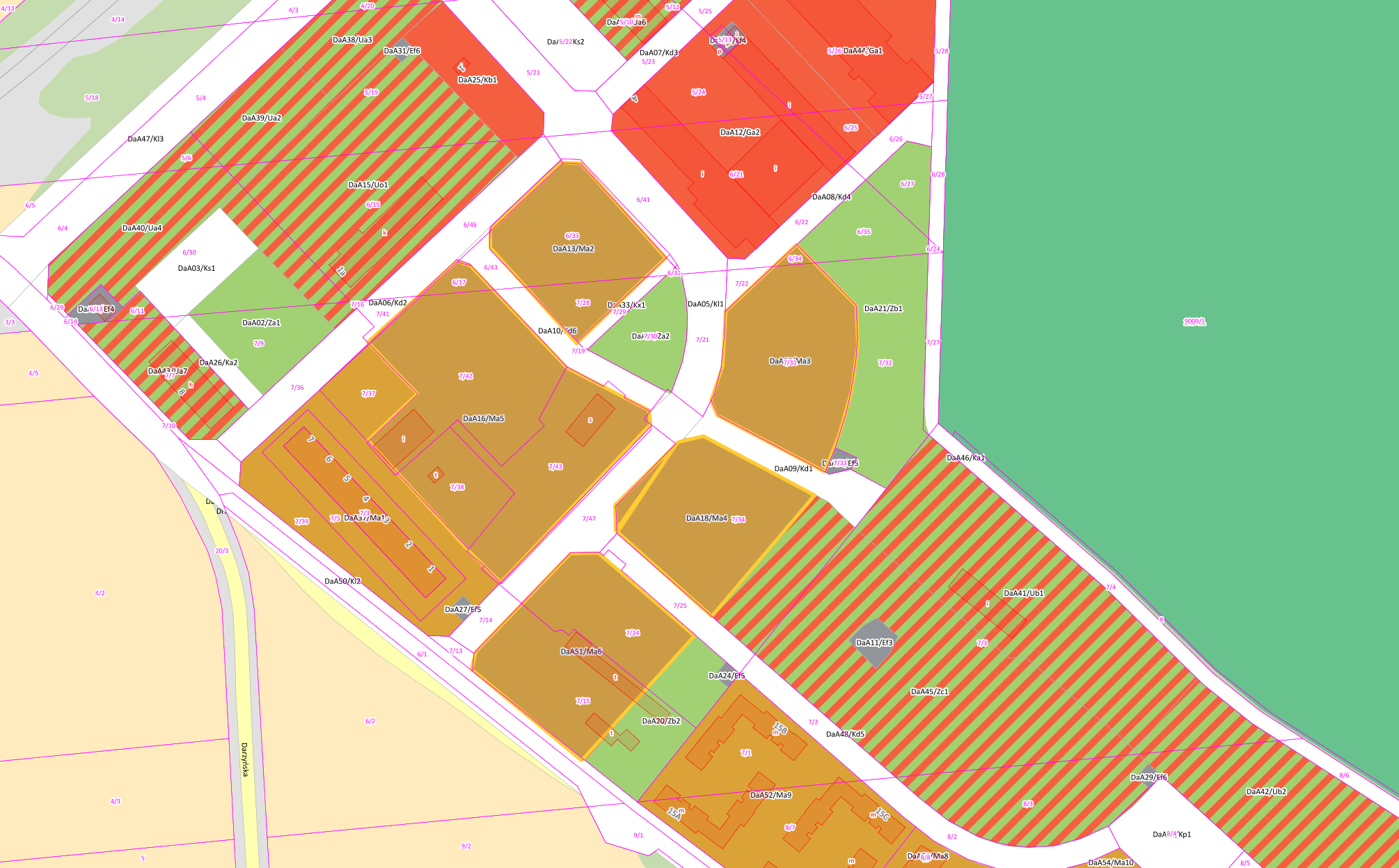 Tereny objęte badaniem zanieczyszczeń powierzchniowych zaznaczone kolorem żółtym i symbolami Ma2, Ma3, Ma4, Ma5 i Ma6. 